Конспект коррекционного часа «Город Санкт-Петербург» в группе старшего дошкольного возраста компенсирующей направленности для детей с ТНР 5-6 летКоррекционно-образовательные задачи: активизация и актуализация словаря по теме «Санкт-Петербург»: город, Санкт-Петербург, река, Нева, Невский, улица, проспект, площадь, музей, фонарь, фонтан, бульвар. Расширение словаря прилагательными: дворцовая, красивая, нарядная, тенистый, зеленый, тихий, великолепный, петербургский, широкий, красивый, алый, мощный, каменный.       Совершенствование грамматического строя речи (согласование существительных с числительными, употребление существительных в родительном падеже).           Коррекционно-развивающие задачи: развитие координации речи с движением, развитие зрительного внимания, логического мышления, связанной речи.           Коррекционно-воспитательные задачи: формирование навыков сотрудничества, взаимопонимания, доброжелательности, самостоятельности, инициативности.             Оборудование: презентация «Санкт-Петербург», магнитная доска, иллюстрации с видами Санкт-Петербурга, мяч, схемы «Памятники Санкт-Петербурга» для выкладывания палочками.          Педагог предлагает детям подойти к столу, взять карточку со схемой (карточка лежит перевернутой стороной, чтобы не было видно схему), коробок с палочками.  1. Игра «Выложи по схеме» (развитие внимания)  Выкладывание памятников Санкт-Петербурга (разводной мост, «Аврора», «Петропавловская крепость, Ростральная колонна) из счётных палочек по схемам, после выкладывания дети называют, что у них получилось.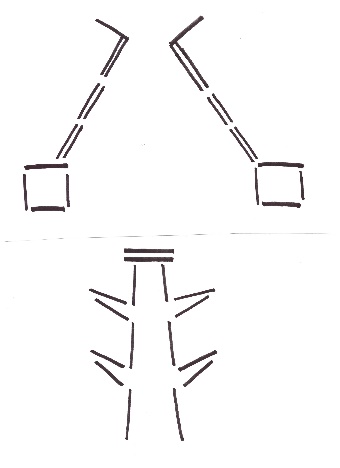 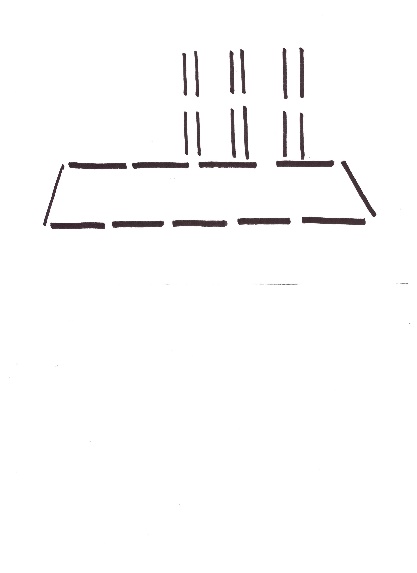 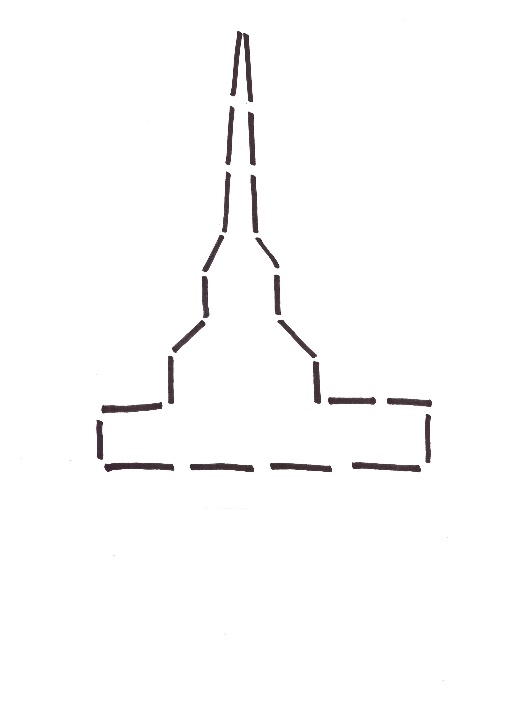          Педагог: в каком городе можно увидеть все достопримечательности, которые вы назвали? Ответы детей.         Педагог: сегодня мы с вами продолжаем говорить о городе Санкт-Петербург.                          2. Артикуляционные, дыхательные, голосовые упражненияУпражнения для щек и губ        Надувать по очереди правую и левую щеки.        Медленно вытягивать губы и также медленно возвращать их в состояние покоя.        «Чердачное окошко». Вытягивать губы широкой трубочкой при сомкнутых челюстях.        «Моем окна». Производить круговые движения кончиком языка по верхней и нижней губе.        «Красить потолок». Кончиком языка проводить по нёбу.Развитие дыхания        «Дует ветер с Невы» развитие длительного, плавного выдоха.        Стоя, ноги слегка расставить, руки опустить. Набирать воздух через нос, дуть, не раздувая щек и не поднимая плечи. Развитие речевого дыхания        Счет на выдохе от одного до пяти и обратно. Считать спокойно. Плавно, ровно, не снижая голоса. Так, чтобы в легких все время был воздух.2. Развитие мелкой и общей моторики Пальчиковая гимнастикаЛюблю по городу гулятьЛюблю смотреть, люблю считать.Невский – раз, Зимний – два,Три - красавица Нева, А четыре - мост Дворцовый,Пять - гуляю по Садовой,Шесть – к Иссакию схожу И на купол погляжу.Семь - конечно, Летний сад.Как красив его наряд!Восемь – крепость у Невы.Были там, наверно вы.Девять – повстречался мнеМедный всадник на коне.Десять – из-за поворота вижу Нарвские ворота.3. Активизация словаря по темеИгра «Доскажи словечко»        Педагог: сейчас мы проверим, как хорошо вы знаете город Санкт-Петербург, поиграем в игру «Доскажи словечко». Присаживается на место тот, кто первым отгадает загадку. Педагог: Этот город знаменит, 
У реки Нева стоит, 
Он основан был царём, 
Мы Петром его зовём. (Санкт-Петербург)Педагог: На булыжнике большомПетр на коне верхом. (Медный всадник на коне)Педагог: Без конца она и края,Эта улица большая.На домах лепнина, фрески.А проспект зовется......(Невский)Педагог: Эта чудная река Величава, глубока. Воды, словно синева, Называется........(Нева)Педагог: Над Невою в полный ростПоднялся Дворцовый … (мост).Педагог: Высоко подняться надо,Чтоб на город посмотреть:Парки, улицы, музеи,И родной район, и двор,И......(Исаакиевский собор)Педагог: И чего здесь только нету:Знаменитостей портреты,Удивительные вазы,Украшения в алмазах…Раньше был он для царей,А теперь тут стал музей.Это наш, это вашПетербургский … (Эрмитаж.)Педагог: В начале Невского стоитПрекрасно здание на вид.Колонны, статуи и шпиль,И только в вышинеГорит кораблик золотойВесь в солнечном огне. (Адмиралтейство)Педагог: Цвета спелого томата
Кожура у тех колонн.
Это выдумка Тома де
По фамилии Томон. (Ростральные колонны)Игры и упражнения        Игра «Узнай по контуру» (развитие зрительного внимания)        Детям предлагается взглянуть на картинку с контурами зданий: Адмиралтейство, Петропавловская крепость, Исаакиевский собор, Александровская колонна        Дети называют достопримечательности, чьи силуэты они узнали на картинке. Далее им необходимо заштриховать Александровскую колонну горизонтальной штриховкой, Петропавловскую крепость – косой.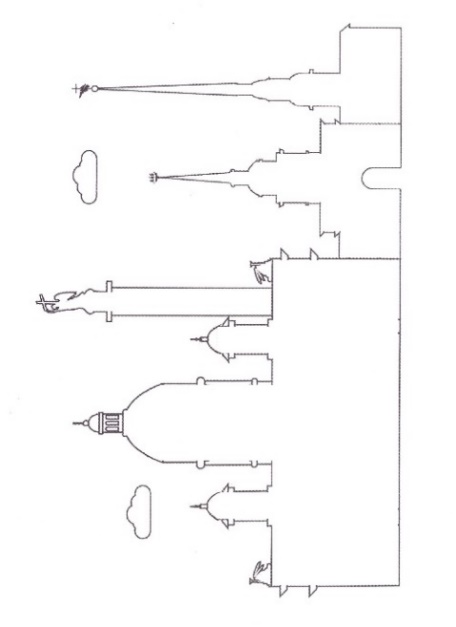  4. ФизкульминуткаНаш трамвайчик на Фонтанке Оттолкнулся  и  дал  ход, (дети встали)  Он шагнул назад сначала (шаг назад) А потом шагнул вперёд, (шаг вперёд) И поплыл, поплыл по речке, (волнообразное движение руками) Набирая полный ход. (ходьба на месте)По Фонтанке покатилиМы вперед, вперед, вперед…Игра «Четвертый лишний» (развитие внимания, логического мышления, умения классифицировать)        Найти лишнее изображение и объяснить свой выбор.         Достопримечательности Петербурга и других городов (Всеволожск: памятники Дороги Жизни, Москва - Красная площадь). 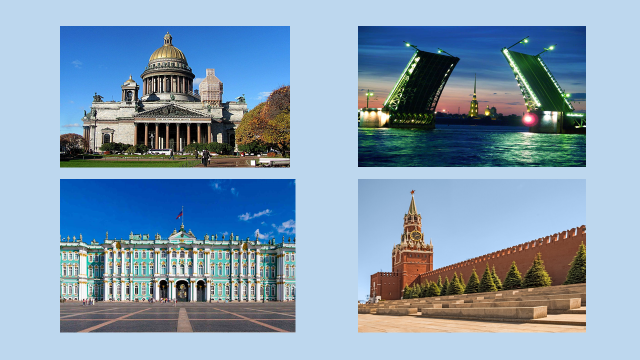 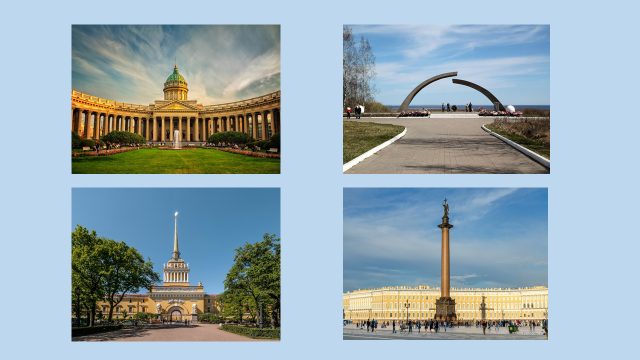 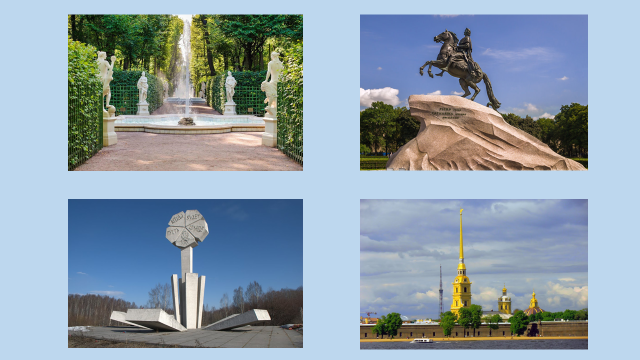 5. Развитие лексико-грамматических категорийИгра с мячом «Два и пять»(согласование числительных с существительными в роде, числе и падеже, развитие координации движений)        Педагог предлагает детям встать в круг, бросает мяч ребенку, называет один предмет, ребенок - два и пять таких же предметов.Слова – дворец, колонна, река, музей, мост, площадь, улица, сад, магазин, фонарь и т.д.Игра с мячом «В Санкт-Петербурге много…»(составление предложений с существительными в родительном падеже множественного числа, развитие координации движений)        Дети стоят в кругу, передают мяч друг другу и называют: «В Санкт-Петербурге много…»  (улиц, домов, мостов, дворцов и т.д.)6. Окончание занятия.         Педагог  предлагает детям перечислить упражнения и игры, которые они выполняли.